Employee Status Change FormDate:		Company:		Employee Name:		Change in Rate of Pay:	Change in Workers Comp Code:			Change of Address:		New Address		Change of Telephone:		Area Code	Telephone		Change in Marital Status		Single		Married		Other		New W-4 Federal Withholding Deductions (Attach new W-4 form)		Rehire Date if within 30 days of termination 			Other (Explain in Detail) 	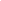 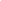 Employee’s Signature	Date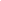 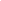 Employer’s Signature	DateNew Rate of pay: $		 Per Hour	 Salary	 Biweekly	 Semimonthly	 FT/PT	 MonthlyOther Changes: